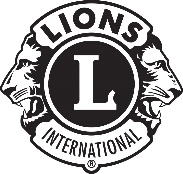 MD13 OH2Club Compliance ReportClub Name: _____________________________What is the club's fiscal year?July 1st to June 30thJanuary 1st to December 31stOther Please specify:______________________________________What is the club's EIN number? _______________________________Who is responsible for filing your Form 990-N?  ____________________________What date was that form filed with the IRS?________________________________Who is the person who is responsible for filing the report with the Ohio Attorney  General ?_____________________________What date was the annual report filed with the OAG? __________________________Is your Lions Club incorporated? _____________   Year? __________________Who is listed as the statutory agent? __________________________________When was your last "State of Continued Existence" filed?____________________Name of person completing this report: _______________________________    Date: _________________Signature: ______________________________This report must be completed and returned to the Compliance Officerby November 15, 2020.Return to:	PDG. Ron Lutz						122 East Pendleton St.		 		Loudonville, OH 44842			419-994-4356Or Email :	 rlutz3@neo.rr.com				        05/15/20